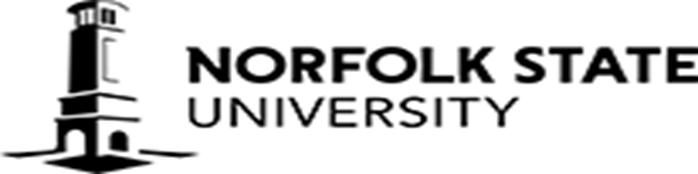 School of EducationSecondary Education and School LeadershipSite Supervision Agreement for Internship in School Counseling INTERN’S INFORMATION SITE SUPERVISOR’S INFORMATION SCHOOL AND INTERN SCHEDULESResponsibilities of On-Site Supervisor and Internship StudentThe supervisor agrees to: Ensure student receives orientation to the facility and has access to site policies and procedures.Provide a minimum of one (1) hour of weekly individual/triadic supervision for practicum/internship studentsAssist the student with the planning of the internship experience to include minimum hours and types of experiences delineated on the Internship Plan.Meet with student’s University Supervisor during the semester and maintain contact with the student's university supervisor(s) to communicate the student’s progress and any concerns.Complete the university’s evaluation form concerning the student’s counseling performance.Student agrees to: Provide site supervisor with information on NSU program requirements.MEET WEEKLY WITH SUPERVISORS (site and university).Facilitate communication among supervisors.Learn and adhere to the policies and procedures of the site, including procedures for crisis interventions.Represent self and the university in a professional manner.Follow the American Counseling Association’s and the American School Counselor Association’s Ethical Code, as appropriate.Consult immediately with site supervisor or available licensed representative when client may be at risk for harm to self or others.4. Length of agreement 5. SignaturesThis document serves as a contract between the site and the student. Signatures indicate agreement on the above requirements and responsibilities.Site Supervisor ______________________________________ Date _____________________Student ____________________________________________ Date _____________________Intern’s Name:Phone Number:NSU Email:Emergency Contact Name:Emergency Phone Number:Course:University Supervisor:University Supervisor:University Supervisor:Supervisor’s Name:Email Address:School:School Address:School and Office Phone Numbers:School hours:School Counselor hours:Internship hours:Start date: End date:Hours per week:Days per week: